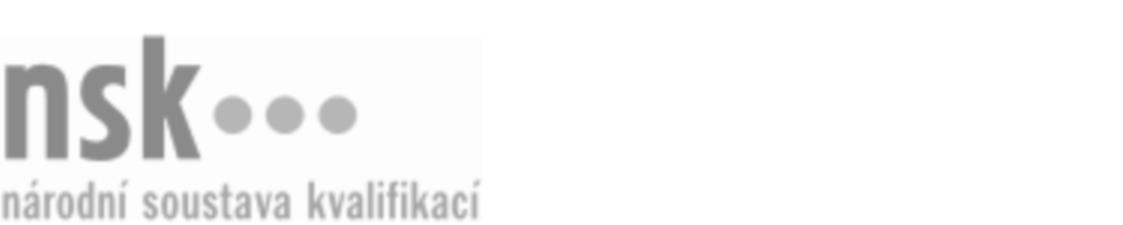 Další informaceDalší informaceDalší informaceDalší informaceDalší informaceDalší informaceTechnik kontrolor / technička kontrolorka jakosti ve strojírenství (kód: 23-068-M) Technik kontrolor / technička kontrolorka jakosti ve strojírenství (kód: 23-068-M) Technik kontrolor / technička kontrolorka jakosti ve strojírenství (kód: 23-068-M) Technik kontrolor / technička kontrolorka jakosti ve strojírenství (kód: 23-068-M) Technik kontrolor / technička kontrolorka jakosti ve strojírenství (kód: 23-068-M) Technik kontrolor / technička kontrolorka jakosti ve strojírenství (kód: 23-068-M) Technik kontrolor / technička kontrolorka jakosti ve strojírenství (kód: 23-068-M) Autorizující orgán:Autorizující orgán:Ministerstvo průmyslu a obchoduMinisterstvo průmyslu a obchoduMinisterstvo průmyslu a obchoduMinisterstvo průmyslu a obchoduMinisterstvo průmyslu a obchoduMinisterstvo průmyslu a obchoduMinisterstvo průmyslu a obchoduMinisterstvo průmyslu a obchoduMinisterstvo průmyslu a obchoduMinisterstvo průmyslu a obchoduSkupina oborů:Skupina oborů:Strojírenství a strojírenská výroba (kód: 23)Strojírenství a strojírenská výroba (kód: 23)Strojírenství a strojírenská výroba (kód: 23)Strojírenství a strojírenská výroba (kód: 23)Strojírenství a strojírenská výroba (kód: 23)Povolání:Povolání:Technik jakosti ve strojírenstvíTechnik jakosti ve strojírenstvíTechnik jakosti ve strojírenstvíTechnik jakosti ve strojírenstvíTechnik jakosti ve strojírenstvíTechnik jakosti ve strojírenstvíTechnik jakosti ve strojírenstvíTechnik jakosti ve strojírenstvíTechnik jakosti ve strojírenstvíTechnik jakosti ve strojírenstvíKvalifikační úroveň NSK - EQF:Kvalifikační úroveň NSK - EQF:44444Platnost standarduPlatnost standarduPlatnost standarduPlatnost standarduPlatnost standarduPlatnost standarduPlatnost standarduStandard je platný od: 21.10.2022Standard je platný od: 21.10.2022Standard je platný od: 21.10.2022Standard je platný od: 21.10.2022Standard je platný od: 21.10.2022Standard je platný od: 21.10.2022Standard je platný od: 21.10.2022Technik kontrolor / technička kontrolorka jakosti ve strojírenství,  28.03.2024 16:14:13Technik kontrolor / technička kontrolorka jakosti ve strojírenství,  28.03.2024 16:14:13Technik kontrolor / technička kontrolorka jakosti ve strojírenství,  28.03.2024 16:14:13Technik kontrolor / technička kontrolorka jakosti ve strojírenství,  28.03.2024 16:14:13Technik kontrolor / technička kontrolorka jakosti ve strojírenství,  28.03.2024 16:14:13Strana 1 z 2Další informaceDalší informaceDalší informaceDalší informaceDalší informaceDalší informaceDalší informaceDalší informaceDalší informaceDalší informaceDalší informaceDalší informaceDalší informaceObory vzděláníObory vzděláníObory vzděláníObory vzděláníObory vzděláníObory vzděláníObory vzděláníK maturitní zkoušce z oboru vzdělání Strojírenství (kód: 23-41-M/01) lze být připuštěn po předložení osvědčení o získání některé z uvedených skupin profesních kvalifikací:K maturitní zkoušce z oboru vzdělání Strojírenství (kód: 23-41-M/01) lze být připuštěn po předložení osvědčení o získání některé z uvedených skupin profesních kvalifikací:K maturitní zkoušce z oboru vzdělání Strojírenství (kód: 23-41-M/01) lze být připuštěn po předložení osvědčení o získání některé z uvedených skupin profesních kvalifikací:K maturitní zkoušce z oboru vzdělání Strojírenství (kód: 23-41-M/01) lze být připuštěn po předložení osvědčení o získání některé z uvedených skupin profesních kvalifikací:K maturitní zkoušce z oboru vzdělání Strojírenství (kód: 23-41-M/01) lze být připuštěn po předložení osvědčení o získání některé z uvedených skupin profesních kvalifikací:K maturitní zkoušce z oboru vzdělání Strojírenství (kód: 23-41-M/01) lze být připuštěn po předložení osvědčení o získání některé z uvedených skupin profesních kvalifikací:K maturitní zkoušce z oboru vzdělání Strojírenství (kód: 23-41-M/01) lze být připuštěn po předložení osvědčení o získání některé z uvedených skupin profesních kvalifikací: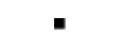 Technik kontrolor / technička kontrolorka jakosti ve strojírenství (kód: 23-068-M)Technik kontrolor / technička kontrolorka jakosti ve strojírenství (kód: 23-068-M)Technik kontrolor / technička kontrolorka jakosti ve strojírenství (kód: 23-068-M)Technik kontrolor / technička kontrolorka jakosti ve strojírenství (kód: 23-068-M)Technik kontrolor / technička kontrolorka jakosti ve strojírenství (kód: 23-068-M)Technik kontrolor / technička kontrolorka jakosti ve strojírenství (kód: 23-068-M)Technik kontrolor / technička kontrolorka jakosti ve strojírenství (kód: 23-068-M)Technik kontrolor / technička kontrolorka jakosti ve strojírenství (kód: 23-068-M)Technik kontrolor / technička kontrolorka jakosti ve strojírenství (kód: 23-068-M)Technik kontrolor / technička kontrolorka jakosti ve strojírenství (kód: 23-068-M)Technik kontrolor / technička kontrolorka jakosti ve strojírenství (kód: 23-068-M)Technik kontrolor / technička kontrolorka jakosti ve strojírenství (kód: 23-068-M)Technik/technička řízení jakosti ve strojírenství (kód: 23-070-M)Technik/technička řízení jakosti ve strojírenství (kód: 23-070-M)Technik/technička řízení jakosti ve strojírenství (kód: 23-070-M)Technik/technička řízení jakosti ve strojírenství (kód: 23-070-M)Technik/technička řízení jakosti ve strojírenství (kód: 23-070-M)Technik/technička řízení jakosti ve strojírenství (kód: 23-070-M)Strojírenský technik konstruktér / strojírenská technička konstruktérka (kód: 23-104-M)Strojírenský technik konstruktér / strojírenská technička konstruktérka (kód: 23-104-M)Strojírenský technik konstruktér / strojírenská technička konstruktérka (kód: 23-104-M)Strojírenský technik konstruktér / strojírenská technička konstruktérka (kód: 23-104-M)Strojírenský technik konstruktér / strojírenská technička konstruktérka (kód: 23-104-M)Strojírenský technik konstruktér / strojírenská technička konstruktérka (kód: 23-104-M)Strojírenský technik konstruktér / strojírenská technička konstruktérka (kód: 23-104-M)Strojírenský technik konstruktér / strojírenská technička konstruktérka (kód: 23-104-M)Strojírenský technik konstruktér / strojírenská technička konstruktérka (kód: 23-104-M)Strojírenský technik konstruktér / strojírenská technička konstruktérka (kód: 23-104-M)Strojírenský technik konstruktér / strojírenská technička konstruktérka (kód: 23-104-M)Strojírenský technik konstruktér / strojírenská technička konstruktérka (kód: 23-104-M)Strojírenský technik technolog / strojírenská technička technoložka (kód: 23-105-M)Strojírenský technik technolog / strojírenská technička technoložka (kód: 23-105-M)Strojírenský technik technolog / strojírenská technička technoložka (kód: 23-105-M)Strojírenský technik technolog / strojírenská technička technoložka (kód: 23-105-M)Strojírenský technik technolog / strojírenská technička technoložka (kód: 23-105-M)Strojírenský technik technolog / strojírenská technička technoložka (kód: 23-105-M)Úplné profesní kvalifikaceÚplné profesní kvalifikaceÚplné profesní kvalifikaceÚplné profesní kvalifikaceÚplné profesní kvalifikaceÚplné profesní kvalifikaceÚplné profesní kvalifikaceÚplnou profesní kvalifikaci Technik jakosti ve strojírenství (kód: 23-99-M/05) lze prokázat předložením osvědčení o získání některé z uvedených skupin profesních kvalifikací:Úplnou profesní kvalifikaci Technik jakosti ve strojírenství (kód: 23-99-M/05) lze prokázat předložením osvědčení o získání některé z uvedených skupin profesních kvalifikací:Úplnou profesní kvalifikaci Technik jakosti ve strojírenství (kód: 23-99-M/05) lze prokázat předložením osvědčení o získání některé z uvedených skupin profesních kvalifikací:Úplnou profesní kvalifikaci Technik jakosti ve strojírenství (kód: 23-99-M/05) lze prokázat předložením osvědčení o získání některé z uvedených skupin profesních kvalifikací:Úplnou profesní kvalifikaci Technik jakosti ve strojírenství (kód: 23-99-M/05) lze prokázat předložením osvědčení o získání některé z uvedených skupin profesních kvalifikací:Úplnou profesní kvalifikaci Technik jakosti ve strojírenství (kód: 23-99-M/05) lze prokázat předložením osvědčení o získání některé z uvedených skupin profesních kvalifikací:Úplnou profesní kvalifikaci Technik jakosti ve strojírenství (kód: 23-99-M/05) lze prokázat předložením osvědčení o získání některé z uvedených skupin profesních kvalifikací:Technik kontrolor / technička kontrolorka jakosti ve strojírenství (kód: 23-068-M)Technik kontrolor / technička kontrolorka jakosti ve strojírenství (kód: 23-068-M)Technik kontrolor / technička kontrolorka jakosti ve strojírenství (kód: 23-068-M)Technik kontrolor / technička kontrolorka jakosti ve strojírenství (kód: 23-068-M)Technik kontrolor / technička kontrolorka jakosti ve strojírenství (kód: 23-068-M)Technik kontrolor / technička kontrolorka jakosti ve strojírenství (kód: 23-068-M)Technik kontrolor / technička kontrolorka jakosti ve strojírenství (kód: 23-068-M)Technik kontrolor / technička kontrolorka jakosti ve strojírenství (kód: 23-068-M)Technik kontrolor / technička kontrolorka jakosti ve strojírenství (kód: 23-068-M)Technik kontrolor / technička kontrolorka jakosti ve strojírenství (kód: 23-068-M)Technik kontrolor / technička kontrolorka jakosti ve strojírenství (kód: 23-068-M)Technik kontrolor / technička kontrolorka jakosti ve strojírenství (kód: 23-068-M)Technik/technička řízení jakosti ve strojírenství (kód: 23-070-M)Technik/technička řízení jakosti ve strojírenství (kód: 23-070-M)Technik/technička řízení jakosti ve strojírenství (kód: 23-070-M)Technik/technička řízení jakosti ve strojírenství (kód: 23-070-M)Technik/technička řízení jakosti ve strojírenství (kód: 23-070-M)Technik/technička řízení jakosti ve strojírenství (kód: 23-070-M)Technik kontrolor / technička kontrolorka jakosti ve strojírenství,  28.03.2024 16:14:14Technik kontrolor / technička kontrolorka jakosti ve strojírenství,  28.03.2024 16:14:14Technik kontrolor / technička kontrolorka jakosti ve strojírenství,  28.03.2024 16:14:14Technik kontrolor / technička kontrolorka jakosti ve strojírenství,  28.03.2024 16:14:14Technik kontrolor / technička kontrolorka jakosti ve strojírenství,  28.03.2024 16:14:14Strana 2 z 2